OFFRE D’EMPLOI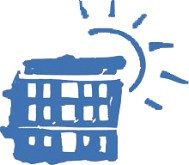 Le Carrefour d’éducation populaire de Pointe-Saint-Charles est à la recherche d’une personne pour l’animation d’un ATELIER D’ART ENGAGÉDepuis plus de 50 ans, le Carrefour d’éducation populaire de Pointe-Saint-Charles est un organisme communautaire où on apprend, réfléchi, s’informe et discute pour améliorer individuellement et collectivement nos conditions de vie. Cela se fait à travers des ateliers d’alphabétisation populaire, d’art créatif, d’informatique, d’intégration des personnes vivant avec une déficience intellectuelle et de comités de citoyens et citoyennes. Le Carrefour fonctionne en gestion participative.Tâches: Préparation et animation de l’atelier d’art engagéApprentissage de techniques d’art engagéProjets collectifs en couture dans une démarche d’éducation populaireAnimations sociales (discussions thématiques)Participation aux activités communautaires du Carrefour et de Pointe-Saint-CharlesParticipation aux réunions d’équipe (une par semaine) Participation aux réunions du secteur ateliers créatifsPossibilité de développement de projets additionnels, selon initiative et intérêtCritères: Expérience en art engagéExpérience d'animation dans une démarche d’éducation populaire Expérience en travail d’équipe (expérience en gestion participative / co-gestion un atout)Intérêt manifeste pour la justice sociale Autonomie et capacité d’adaptationApproche créativeÊtre disponible le lundi matin, lundi après-midi et mercredi soir Conditions:9 heures par semaine de la mi-septembre à la mi-mai (pause durant l’été) 22,49$/heure + 10% de vacances Régime de retraitePoste permanentÉquipe dynamique et chaleureusePlusieurs avantages sociaux de conciliation travail-vieNous encourageons fortement les personnes vivant à la croisée d’une ou plusieurs situations d’oppression à postuler. À compétences égales, leurs candidatures seront privilégiées.Faites parvenir votre C.V.et une lettre de motivation à : accueil@carrefourpop.orgDate limite : 14 août 2022, à minuit.Les entrevues auront lieu les 17 et 18 août 2022.Entrée en poste 6 septembre 2022.